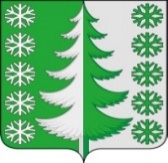 Ханты-Мансийский автономный округ - ЮграХанты-Мансийский муниципальный районмуниципальное образованиесельское поселение ВыкатнойАДМИНИСТРАЦИЯ СЕЛЬСКОГО ПОСЕЛЕНИЯПОСТАНОВЛЕНИЕот 09.09.2022                                                                                                      № 74 п. ВыкатнойОб отмене некоторых постановлений администрации сельского поселения ВыкатнойДля приведения нормативных правовых актов в соответствие с действующим законодательством Российской Федерации:1. Признать утратившими силу:- постановление администрации сельского поселения Выкатной от 31.12.2015 № 37 «Об утверждении муниципальной программы «Содействие занятости населения сельского поселения Выкатной на 2016-2018 годы»»;- постановление администрации сельского поселения Выкатной от 31.12.2015 № 36 «Об утверждении ведомственной программы «Обеспечение деятельности администрации сельского поселения Выкатной на 2016 – 2018 годы»»;- постановление администрации сельского поселения Выкатной от 14.12.2020 № 48 «Об утверждении ведомственной целевой программы «Обеспечение деятельности администрации сельского поселения Выкатной на 2021-2023 годы»».2. Настоящее постановление вступает в силу с момента его официального опубликования (обнародования).3. Контроль за исполнением постановления оставляю за собой.Глава сельскогопоселения Выкатной                                                                        Н.Г. Щепёткин